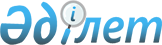 О внесении изменений в постановление Правительства Республики Казахстан от 15 марта 2007 года N 195 и выделении средств из чрезвычайного резерва Правительства Республики КазахстанПостановление Правительства Республики Казахстан от 24 ноября 2007 года N 1127

      В соответствии с  Законом  Республики Казахстан от 8 декабря 2006 года "О республиканском бюджете на 2007 год",  постановлением  Правительства Республики Казахстан от 20 марта 2007 года N 225 "Об утверждении Правил исполнения республиканского и местных бюджетов" Правительство Республики Казахстан  ПОСТАНОВЛЯЕТ : 

      1. Внести следующие изменения в  постановление  Правительства Республики Казахстан от 15 марта 2007 года N 195 "О выделении средств из чрезвычайного резерва Правительства Республики Казахстан и внесении дополнения и изменений в постановление Правительства Республики Казахстан от 14 декабря 2006 года N 1204": 

      в пункте 1 слова "927200000 (девятьсот двадцать семь миллионов двести тысяч)" заменить словами "678881000 (шестьсот семьдесят восемь миллионов восемьсот восемьдесят одна тысяча)"; 

      в абзаце первом пункта 2 слова "103600000 (сто три миллиона шестьсот тысяч)" заменить словами "64681000 (шестьдесят четыре миллиона шестьсот восемьдесят одна тысяча)"; 

      в абзаце третьем пункта 2 слова "752600000 (семьсот пятьдесят два миллиона шестьсот тысяч)" заменить словами "543200000 (пятьсот сорок три миллиона двести тысяч)". 

      2. Выделить Министерству по чрезвычайным ситуациям Республики Казахстан из чрезвычайного резерва Правительства Республики Казахстан, предусмотренного в республиканском бюджете на 2007 год, на ликвидацию чрезвычайных ситуаций природного и техногенного характера, целевые трансферты в сумме 33160840 (тридцать три миллиона сто шестьдесят тысяч восемьсот сорок) тенге для перечисления акиму Кызылординской области на восстановление защитных дамб, разрушенных в период весеннего паводка. 

      3. Настоящее постановление вводится в действие со дня подписания.        Премьер-Министр 

       Республики Казахстан 
					© 2012. РГП на ПХВ «Институт законодательства и правовой информации Республики Казахстан» Министерства юстиции Республики Казахстан
				